REGISTRATION FORM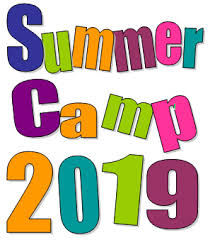 June 17th – August 9th, 2019 Registration Form for Smart Start Summer Camp暑期班報名表Student’s Name學生姓名:_________________________________________________________Date of Birth出生年月日:___________________ ARC/Passport身分證號:__________________Father’s Name爸爸:__________________________ Mobile手機:_________________________Mother’s Name媽媽:_________________________ Mobile手機:_________________________Home Phone家裡電話:______________________ Email:________________________________Address地址: ___________________________________________________________________Medical Conditions / Foods to avoid藥物過敏史/不可吃的食物:_________________________________________________________________________________________________________I want to enroll my child for the Summer Camp (check where appropriate):我的孩子將會參加暑期課程○ 2 weeks 二週	○ 4 weeks 四週	○ 6 weeks 六週	○ 8 weeks 八週○ Half day program 半天     	○ Full day program 全天	*Please note: Half day program is only available for Headstart & Nursery students ○ School bus required ( □ round trip / □ one way □ am  □ pm) 需要搭校車 □來回 / □單趟 (□早上接　□下午送）Please make your payment within 3 days of receiving the invoice.For all summer camp enrollment enquiries, please contact Annie at the office (02) 2871-8869.收到繳費單後請於3日內完成繳費。有關於暑期班報名事宜請詢問辦公室主任Annie (電話:2871-8869)No refunds will be given once summer camp begins on June 17th . 6月17日暑期班開班後不退費We only accept Headstart age children who is currently enrolled in our school. 幼幼班小朋友僅收在校學生If you require school bus, please consult with our office staff to see if our transportation services can be available to you. 校車接送地點必需由校方考量是否能接送If you child is ill, has a fever please do not bring him/her to school as this puts others at risk. Our office staff is not able to feed children medicine.本校不提供餵藥服務，如小朋友身體不適請在家休息Parent’s Signature 家長簽名 ..............................................   Date日期 ....................................Week週次Professions主題Dates 日期Check Weeks 1 – 2Athlete / GardenerJune 17th – June 28th Weeks 3 – 4 Doctor / ChefJuly 1st – July 12thWeeks 5 – 6Artist / ScientistJuly 15th – July 26th Weeks 7 – 8Fireman / TeacherJuly 29th – August 9th